Muy Señora mía/Muy Señor mío,1	De acuerdo con la Circular TSB 268 de 10 de septiembre de 2020 y con arreglo a lo dispuesto en la cláusula 9.5 de la Resolución 1 (Rev. Hammamet, 2016), por la presente le informo de que la Comisión de Estudio 17 del UIT-T tomó las siguientes decisiones durante su Sesión Plenaria celebrada el 7 de enero de 2021 respecto de los siguientes proyectos de texto UIT-T:2	Puede accederse en línea a la información disponible sobre patentes en el sitio web del UIT-T.3	Los textos de las Recomendaciones prepublicadas están disponibles en el sitio web del UIT-T en la dirección https://www.itu.int/itu-t/recommendations/. 4	La UIT publicará lo antes posible los textos de las Recomendaciones aprobadas.Atentamente,Chaesub Lee
Director de la Oficina de 
Normalización de las Telecomunicaciones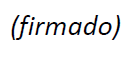 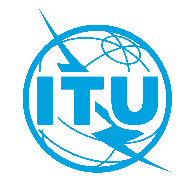 Unión Internacional de TelecomunicacionesOficina de Normalización de las TelecomunicacionesUnión Internacional de TelecomunicacionesOficina de Normalización de las TelecomunicacionesGinebra, 8 de enero de 2021Ref.:Circular TSB 290SG17/XYCircular TSB 290SG17/XY–	A las Administraciones de los Estados Miembros
de la UniónTel.:+41 22 730 6206+41 22 730 6206–	A las Administraciones de los Estados Miembros
de la UniónFax:+41 22 730 5853+41 22 730 5853–	A las Administraciones de los Estados Miembros
de la UniónCorreo-e:tsbsg17@itu.int tsbsg17@itu.int Copia:–	A los Miembros del Sector UIT-T;–	A los Asociados de la Comisión de Estudio 17;–	A las Instituciones Académicas;–	Al Presidente y a los Vicepresidentes de la
Comisión de Estudio 17;–	A la Directora de la Oficina de Desarrollo de las Telecomunicaciones;–	Al Director de la Oficina de RadiocomunicacionesAsunto:Situación de las Recomendaciones UIT-T X.1217 (X.fgati), X.1368 (X.secup-iot), X.1376 (X.mdcv), X.1811 (X.5Gsec-q) y X.1054, tras la reunión de la Comisión de Estudio 17 del UIT-T (virtual, 7 de enero de 2021)Situación de las Recomendaciones UIT-T X.1217 (X.fgati), X.1368 (X.secup-iot), X.1376 (X.mdcv), X.1811 (X.5Gsec-q) y X.1054, tras la reunión de la Comisión de Estudio 17 del UIT-T (virtual, 7 de enero de 2021)Situación de las Recomendaciones UIT-T X.1217 (X.fgati), X.1368 (X.secup-iot), X.1376 (X.mdcv), X.1811 (X.5Gsec-q) y X.1054, tras la reunión de la Comisión de Estudio 17 del UIT-T (virtual, 7 de enero de 2021)NúmeroTítuloDecisiónUIT-T X.1217
(X.fgati)Directrices para la aplicación de la inteligencia sobre amenazas en la explotación de redes de telecomunicacionesAprobadaUIT-T X.1368
(X.secup-iot)Actualización segura del firmware/software
para dispositivos de IoTAprobadaUIT-T X.1376
(X.mdcv)Mecanismo de detección de conductas indebidas relacionadas con la seguridad para vehículos conectadosAprobadaUIT-T X.1811
(X.5Gsec-q)Directrices de seguridad para la aplicación de algoritmos de seguridad cuántica en sistemas 5GPospuesta a la reunión de abril de la CE 17UIT-T X.1054Seguridad de la Información, ciberseguridad y protección de la privacidad – Gobernanza de la seguridad de la informaciónPospuesta a la reunión de abril de la CE 17